1/ D’après les couvertures ci-dessus, quels sont les personnages de cette œuvre ?Il s’agit d’animaux, un renard, un loup, un lapin etc…2/ A quoi te fait penser ( en terme de caractère..)le renard comme animal ?C’est un animal plutôt rusé, on dit malin comme un renard.3/ De quelle époque date cette œuvre ? Justifie ta réponseC’est du Moyen Age , on voit un extrait du manuscrit qui date du XII eme siècle.4/ D’après toi et d’après ce que tu as déjà pu lire dans les documents de maîtresse, qu’est-ce que ce livre va raconter ?Cela va raconter les aventures du renard et à priori il va en faire voir aux autres animaux.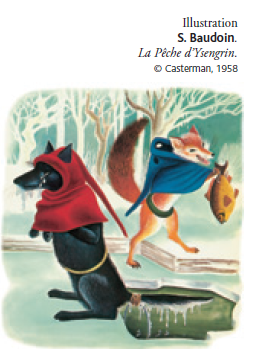 ¤ Lis le texte ci-dessous puis réponds aux questions :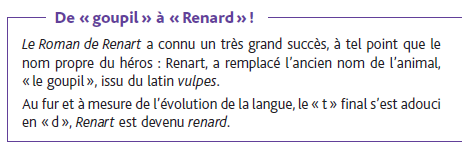 5/ Qu’est-ce qu’un « goupil » ?Un goupil c’est l’ancien nom du renard.6/ Dans le roman, le mot « renart » désigne t-il l’animal (nom commun) ou une personne (nom propre) ?Renart au départ est le nom propre de l’animal.¤ Appuie-toi sur les explications ci-dessous pour répondre aux questions :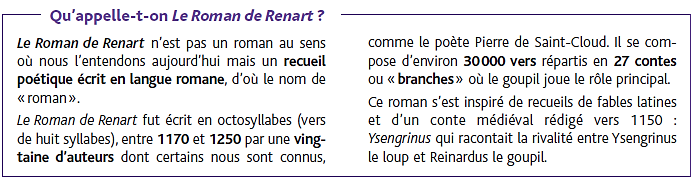 7/ Le Roman de Renart est-il un roman ? Explique ta réponse.Ce n’est pas un roman c’est un recueil de poèmes écrit en langue romane ( ancien français)8/ A quelle époque le Roman de Renart a-t-il été écrit ?Il a été écrit entre 1170 et 1250.9/ Sait-on qui a écrit le Roman de Renart ?Il a été écrit par une vingtaine d’auteurs dont certains sont connus et d’autres pas.